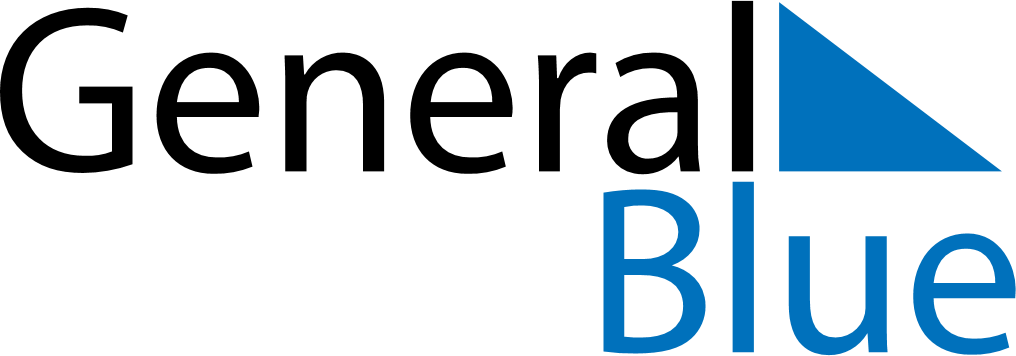 August 2020August 2020August 2020August 2020VenezuelaVenezuelaVenezuelaMondayTuesdayWednesdayThursdayFridaySaturdaySaturdaySunday11234567889Flag Day10111213141515161718192021222223242526272829293031